T.C.ÇANAKKALE ONSEKİZ MART ÜNİVERSİTESİSAĞLIK HİZMETLERİ MESLEK YÜKSEKOKULUBİRİM İÇ DEĞERLENDİRME RAPORU(KİDR 3.2)2023ÖzetÇanakkale Sağlık Hizmetleri Meslek Yüksekokulu (SHMYO), Çanakkale Onsekiz Mart Üniversitesinin köklü meslek yüksekokullarından biri olarak Üniversitemizin misyonu, vizyonu ve temel değerleri çerçevesinde benimsediği politikalarının belirlediği ilkelerle eğitim, öğretim, toplumsal katkı ve yönetsel süreçlerde tesis ettiği kalite güvence sistemini sürekli geliştirmekte ve iyileştirmektedir. Üst yönetimin liderliğinde, çalışanlarımız, öğrencilerimiz ve tüm paydaşlarımızın katılımıyla yürütülen kalite güvence çalışmaları, kalite kültürünün yaygınlaştırılmasına ve içselleştirilmesine büyük katkı sağlamıştır. Üniversitemiz Rektörlüğünce belirlenen kalite güvence işleyiş takviminde belirtilen iş ve işlemler süresi içinde gerçekleştirilmektedir. Faaliyetler güncel görev tanımları ve iş akışlarına uygun olarak yürütülmekte; planlama, kontrol etme ve önlem alma süreçlerinde sağlanan paydaş geri bildirimleri ve farklı düzeylerde kontrol mekanizmalarının devreye girmesiyle süreçlerin birbiriyle uyum içerisinde yürütülmesi sağlanmaktadır. SHMYO bünyesinde idari işleri yürüten personel sayımız kısıtlı olmakla birlikte, nitelikli personelimiz sayesinde kaynakların etkili ve verimli kullanımı sağlanmaktadır. Üniversitemizin stratejik hedefleri doğrultusunda yürütülen hizmetlerin performansı, izleme araçlarıyla kontrol edilmekte ve iyileştirme çalışmalarıyla sürekli geliştirilmektedir.SHMYO bünyesinde 2023 yılında yürütülen faaliyetlere ilişkin Kurum İç Değerlendirme Raporu (KİDR) içeriğinde kurum iç kalite güvencesi sisteminin olgunluk düzeyi irdelenmektedir. Bu kapsamda kurumun değerleri, misyon ve hedefleriyle uyumlu olarak; kalite güvencesi sistemi, eğitim ve öğretim, araştırma ve geliştirme, toplumsal katkı ve yönetim sistemi süreçlerinde sahip olduğu kaynakları ve yetkinlikleri nasıl planladığı ve yönettiği; kurum genelinde ve süreçler bazında izleme ve iyileştirmelerin nasıl gerçekleştirildiği; planlama, uygulama, izleme ve iyileştirme süreçlerine paydaş katılımının ve kapsayıcılığın nasıl sağlandığı; iç kalite güvencesi sisteminde güçlü ve iyileşmeye açık alanların neler olduğu; gerçekleştirilemeyen iyileştirmelerin nedenleri; yükseköğretimin hızlı değişen gündemi kapsamında kurumun rekabet avantajını koruyabilmesi için kalite güvencesi sisteminde sürdürülebilirliği nasıl sağlayacağı sorularına kanıta dayalı olarak yanıtlar verilmiştir. Bu rapor Yükseköğretim Kalite Kurulu KİDR Hazırlama Kılavuzuna (Sürüm 3.2) uygun olarak hazırlanmıştır.KURUM HAKKINDA BİLGİLER1. İletişim BilgileriSHMYO web sitesi: https://shmyo.comu.edu.tr/    e-posta: shmyo@comu.edu.tr Telefon Santral: +90 286 2180018 SHMYO Birim Kalite Güvence Komisyonu üyeleri ve iletişim bilgileri:2. Tarihsel Gelişimi SHMYO kısa tarihçesi ve mevcut durumu (toplam öğrenci sayısı, akademik ve idari çalışan sayıları, altyapı durumu vb.) hakkında özet bilgiler bu başlık altında verilmiştir. 03.07.1992 tarihinde 3837 sayılı Kanunun 25’inci maddesi ile 2809 sayılı Yükseköğretim Kurumları Teşkilatı Kanununa eklenen “Ek Madde 21” ile Çanakkale Onsekiz Mart Üniversitesi kurulmuştur. Üniversitemizde kurulan ilk birimlerden biri olan SHMYO, 1993–1994 eğitim öğretim yılında ilk öğrencileriyle faaliyete başlamıştır.Çanakkale Merkezde, Terzioğlu Yerleşkesinde faaliyet gösteren SHMYO bünyesinde 3 Bölüm bulunmakta olup, bölümler ve programlar aşağıda listelenmiştir:Tıbbi Hizmetler ve Teknikler BölümüAnestezi ProgramıElektronörofizyoloji Programıİlk ve Acil Yardım ProgramıTıbbi Görüntüleme Teknikleri ProgramıTıbbi Laboratuvar Teknikleri ProgramıPerfüzyon Teknikleri Programı (yeni öğrenci kaydı alınmamaktadır)Eczane Hizmetleri BölümüEczane Hizmetleri Programı (henüz mezun vermemiştir)Sağlık Bakım Hizmetleri BölümüYaşlı Bakımı Programı (Aktif değildir)2023 yılı itibariyle Eczane Hizmetleri Bölümünde 63; Tıbbi Hizmetler ve Teknikler Bölümünde 895 öğrencimiz olmak üzere; SHMYO bünyesinde toplam 958 öğrencimiz kayıtlıdır.2023 yıl sonu itibariyle SHMYO yönetim kadrosunda 1 yüksekokul müdürü ve 2 müdür yardımcısı; akademik kadromuzda 1 profesör, 3 doçent, 11 doktor öğretim üyesi, 8 öğretim görevlisi olmak üzere, toplam 23 öğretim elemanı; idari kadromuzda 1 meslek yüksekokulu sekreteri, 4 bilgisayar işletmeni ve 1 temizlik görevlisi hizmet vermektedir.SHMYO idari ve akademik organizasyon yapısı Şekil 1 ve 2’de verilmiştir.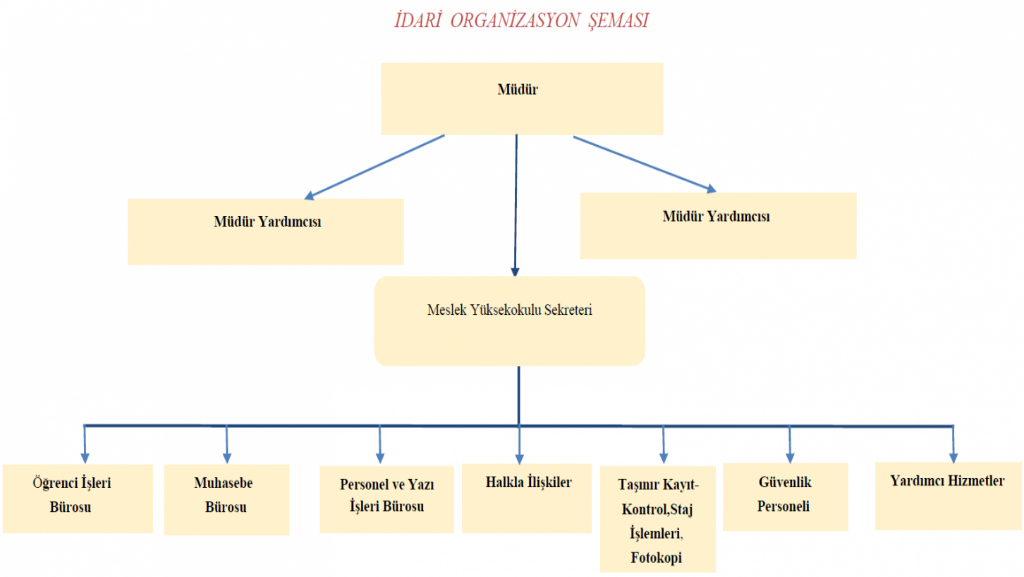 Şekil 1. SHMYO idari organizasyon yapısı.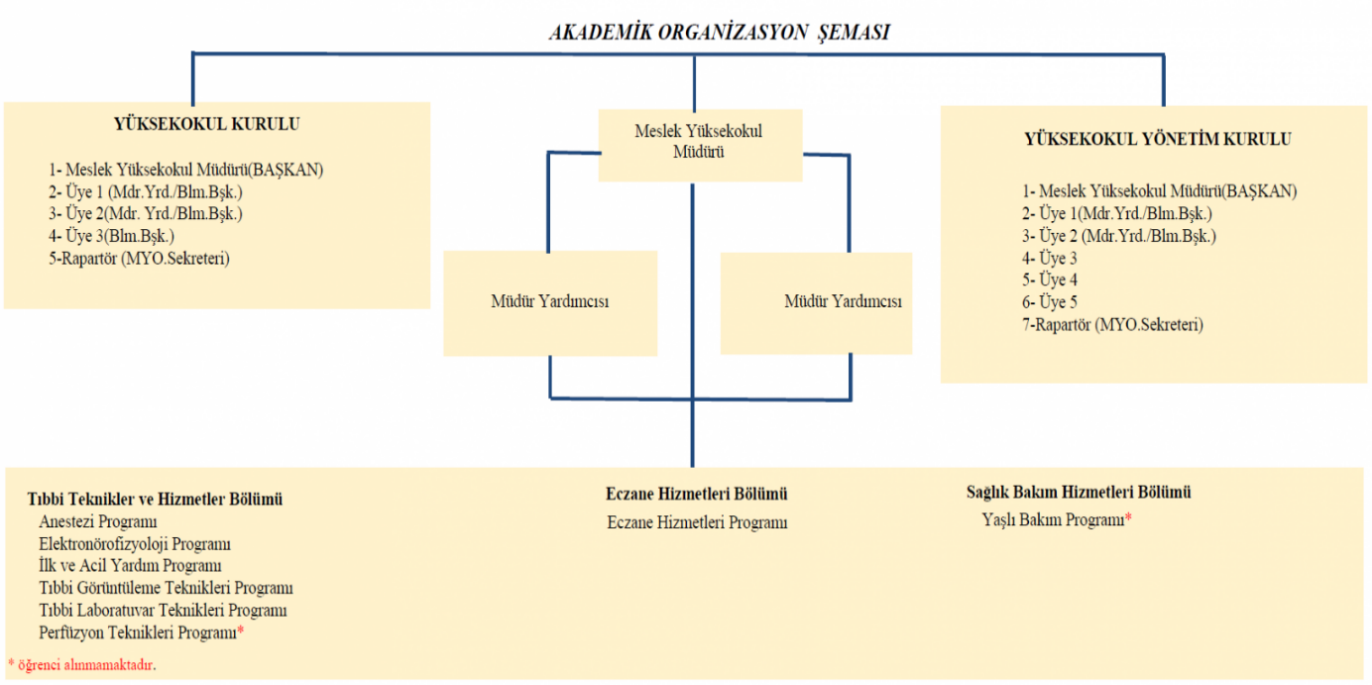 Şekil 2. SHMYO akademik organizasyon yapısı.3. Misyonu, Vizyonu, Değerleri ve Hedefleri Üniversitemizin 2024-2028 Stratejik Planı doğrultusunda SHMYO misyonu, vizyonu, temel değerleri, amaçları ve hedefleri aşağıdaki gibi belirlenmiştir.Misyonumuz:
Çağdaş, sürdürülebilir ve kapsayıcı eğitim yaklaşımı ile sağlık hizmetlerine yönelik temel bilgi ve becerileri kazanmış, öncelikle insan sağlığını hedefleyen, yetkin bireyler yetiştirmek; ürettiği bilimsel bilgi ve teknolojiler ile gerçekleştirdiği kültürel, sportif ve sanatsal faaliyetlerle ulusal ve uluslararası düzeyde topluma katkı sunmaktır.Vizyonumuz:
Yetiştirdiği yenilikçi ve girişimci bireyler ile toplumun yaşam kalitesine katkıda bulunan, sağlık hizmetleri alanında öncü bir meslek yüksekokulu olmaktır.Temel Değerlerimiz:Çanakkale Onsekiz Mart Üniversitesi, bulunduğu değerli coğrafya içerisinde kuruluşundan bugüne kadar elde ettiği tüm kazanımları ile yüksek değerlere sahip bir üniversite olma yolunda ilerlemektedir. Değerlerimiz: Adalet ve Liyakat Akademik Yetkinlik Kurumsal Aidiyet ve Katılımcılık Topluma ve Doğaya Duyarlılık Etik Değerlere Bağlılık İnsana ve Farklılıklara Saygı Girişimcilik, Yenilikçilik ve Yaratıcılık Erişilebilirlik, Şeffaflık ve Hesap Verebilirlik Kalite Odaklı Kurum Kültürü Millî ve Manevi Değerlere Bağlılık Kapsayıcı Eğitim YaklaşımıAmaç ve Hedeflerimiz:Amaç 1. Nitelikli AR-GE ve ÜR-GE faaliyetleri yoluyla ulusal ve uluslararası düzeyde katma değer oluşturmakHedef 1.1 Araştırma geliştirme ve ürün geliştirme kapasitesini artırmakHedef 1.2 Katma değer yaratan araştırma çıktılarını artırmakHedef 1.3 Girişimcilik faaliyetlerini teşvik etmek ve yaygınlaştırmakHedef 1.4 Üniversite-sanayi işbirlikleri kapsamında ortak araştırma ve ürün geliştirme projelerini artırmakHedef 1.5 Öğrenci girişimcilik ve yenilikçilik programlarını desteklemekAmaç 2. Eğitim ve öğretim faaliyetlerinin niteliğini sürdürebilir olarak artırmakHedef 2.1 Eğitim-öğretim faaliyetlerinin kalitesini artırmakHedef 2.2 Öğrencilerin yetkinliklerini geliştiren faaliyetleri artırmakHedef 2.3 Öğretim elemanlarının yetkinliklerini güçlendirmek.Hedef 2.4 Eğitim- öğretim altyapısını güçlendirmekAmaç 3. Üniversitenin toplum ve çevre yararına yaptığı faaliyetleri artırmakHedef 3.1 Toplumsal katkı faaliyetlerinin artırılmasıHedef 3.2 Üniversite tarafından sunulan kamu hizmetlerinin güçlendirilmesiHedef 3.3 Çevre dostu üniversite faaliyetlerinde etkinliği artırmakAmaç 4. Üniversitemizin uluslararası tanınırlığını artırmakHedef 4.1 Uluslararası öğrenci, akademik ve idari personel hareketliliğini artırmakHedef 4.2 Uluslararası tanınırlığı geliştirmeye yönelik faaliyetleri artırmakAmaç 5. Kalite kültürünü ve kurumsal kaynakları güçlendirmekHedef 5.1 Kurum içi memnuniyeti ve kurumsal aidiyeti geliştirmekHedef 5.2 Paydaşlarla iletişimi güçlendirmek ve sürekliliğini sağlamakHedef 5.3 Kurumsal veri yönetimi ve dijital gelişim süreçlerini güçlendirmekHedef 5.4 Kurumsal kaynakları güçlendirmekLİDERLİK, YÖNETİŞİM VE KALİTEA.1. Liderlik ve KaliteA.1.1. Yönetişim modeli ve idari yapıSHMYO yönetişim modeli ve idari yapısı yasal düzenlemeler çerçevesinde ÇOMÜ kurumsal yaklaşımına uygun olarak kurulmuş olup, sürekliliği yerleşmiş ve benimsenmiştir, SHMYO kurul ve komisyonları akademik personelin geniş katılımıyla oluşturulmuştur (Kanıt_1). Karar verme mekanizmaları, kontrol ve denge unsurları, kurulların çok sesliliği ve bağımsız hareket kabiliyeti sağlanmıştır (Kanıt_1). İç ve dış paydaşların temsil edilmesi, öngörülen yönetişim modeli ile gerçekleşmenin karşılaştırılması, modelin kurumsallığı ve sürekliliği yerleşmiş ve benimsenmiştir (Kanıt_2). Yönetimin çalışma tarzı, yetki ve sorumlulukları, akademik personel ile iletişimi, yönetim tarzının hedeflenen kurum kimliği ile uyumu yerleşmiş ve benimsenmiştir. Organizasyon şeması ve bağlı olma/rapor verme ilişkileri (Kanıt_3); görev tanımları (Kanıt_4, Kanıt_5), iş akış süreçleri (Kanıt_6) vardır ve gerçeği yansıtmaktadır; ayrıca bunlar yayımlanmış ve isleyişin paydaşlarca bilinirliği sağlanmıştır (Kanıt_4).Kanıtlar:(5)A.1.1.1.Kurul_ve_Komisyonlar_Listesi(4)A.1.1.2.Paydaşlarla_İlişkiler(4)A.1.1.3.Organizasyon_Şeması(4)A.1.1.4.İç_Kontrol(3)A.1.1.5.Personel_Görev_Tanımları(3)A.1.1.6.Öğrenci_İşleri_İş_Akış_ŞemalarıA.1.2. LiderlikÜniversitemizin üst yönetiminin liderliğinde, SHMYO birimince kalite güvencesi sisteminin yönetimi ve kalite kültürünün içselleştirilmesi konusunda sahiplenme ve motivasyonu bulunmaktadır. Birim Kalite Güvence Komisyonumuz SHMYO Müdürü başkanlığında düzenli olarak toplanmakta olup, komisyonda Müdür Yardımcısı, MYO Sekreteri, bölüm ve program temsilcileri ile öğrenci temsilcisi yer almaktadır  (Kanıt_7).Birimimizde liderlik anlayışı ve koordinasyon kültürü yerleşmiştir. Üniversitemizin üst yönetiminin liderliğinde, Birimimizdeki akademik görevler komisyonların koordinasyonunda yürütülmekte olup, bu sayede yetki paylaşımı sağlanmakta; yöneticiler ve akademik personel arasında çift yönlü iletişim sağlanmakta, zaman, kurumsal motivasyon ve stres etkin ve dengeli biçimde yönetilmektedir. Akademik ve idari birimler ile yönetim arasında etkin bir iletişim ağı oluşturulmuştur. SHMYO Kurul ve komisyonlarının birim geneline yayılması, bu durumun göstergesidir  (Kanıt_8). Bu raporun hazırlanması sırasında, liderlik süreçleri ve kalite güvencesi kültürünün içselleştirilmesinin değerlendirilmesinde iyileştirilmesi gereken yönlerimiz olduğu anlaşılmıştır. Liderlik uygulamaları ve bu uygulamaların kalite güvencesi sistemi ve kültürünün gelişimine katkısının izlenmesine yönelik çalışma yapılması planlanmıştır. Birim yöneticilerinin liderlik özelliklerini ve yetkinliklerini ölçmek ve izlemek; Birimdeki kalite kültürünün gelişimini ölçmek ve izlemek için hangi yöntemlerin kullanılacağı konusunda Üniversitemizin Kalite Geliştirme ve Kurumsal İzleme Koordinatörlüğünden bilgi alınarak, birimimizde buna bağlı iyileştirmeler planlanacaktır.Kanıtlar:(2)A.1.2.7.Birim_Kalite_Güvence_Komisyonu_ve_Faaliyetleri(5)A.1.2.8.Kurul_ve_Komisyonlar_ListesiA.1.3. Kurumsal dönüşüm kapasitesiYükseköğretim ekosistemi içerisindeki değişimler, küresel eğilimler, ulusal hedefler doğrultusunda Üniversitemizin üst yönetimi tarafından değişim kararları verildiğinde, bu doğrultuda SHMYO genelinde değişim süreçleri yürütülmektedir. Örneğin, Üniversitemizin 2021-2025 Stratejik Planı güncellenerek 2024-2028 Stratejik Planı yürürlüğe girmiş olup, birimimizde 2024 yılından itibaren yeni plan hedefleri doğrultusunda faaliyetler yürütülecektir (Kanıt_9).  SHMYO bünyesindeki programlarımızda paydaş beklentileri dikkate alınarak ders içerikleri güncellenmekte olup (Kanıt_10), birimin geleceğe hazır olmasını sağlayan çevik yönetim yetkinliği vardır. Geleceğe uyum için Üniversite üst yönetimi tarafından güncellenen amaç, misyon ve hedefler doğrultusunda birimimizdeki dönüşümleri gerçekleştirmek üzere değişim yönetimi, kıyaslama, yenilik yönetimi gibi yaklaşımlar kullanılmaktadır. Bunula birlikte, bu raporun hazırlanması sırasında, gelecek dönemde değişim yönetim modeli, değişim planları, yol haritaları, gelecek senaryoları, kıyaslama raporları, yenilik yönetim sistemi, değişim ekipleri belgelerinin oluşturulması gerektiği anlaşılmış olup, bu konularda Üniversitemizin Kalite Geliştirme ve Kurumsal İzleme Koordinatörlüğünden bilgi alınarak, birimimizde buna bağlı iyileştirmeler planlanacaktır.Kanıtlar:(3)A.1.3.9.Stratejik_Plan_2024-2028(4)A.1.3.10.Değişimlerde_Dış_Paydaş_Görüşü_AlınmasıA.1.4. İç kalite güvencesi mekanizmalarıBirim iç kalite güvencesi süreç ve mekanizmaları tanımlanmıştır, Üniversitemizin 26 Ekim 2023 tarihli Kalite Güvencesi Yönergesine göre yürütülmektedir (Kanıt_11).İç kalite güvencesi sistemi kurumun geneline yayılmış, şeffaf ve bütüncül olarak yürütülmektedir, bu birim Kalite Güvence Komisyonu faaliyetleri internet sitesinde paylaşılmaktadır  (Kanıt_12).PUKÖ çevrimleri itibarı ile takvim yılı temelinde hangi işlem, süreç, mekanizmaların devreye gireceği planlanmış, akış şemaları belirlidir (Kanıt_13). Sorumluluklar ve yetkiler tanımlanmıştır. Gerçekleşen uygulamalar değerlendirilmektedir (Kanıt_14). Üniversitemizin kalite güvencesi yönergesi ve politika ayrıntılarının yer aldığı erişilebilen ve güncellenen dokümanları bulunmakta olup, birimimizdeki işleyişte bu dokümanlar esas alınmaktadır (Kanıt_11 ve Kanıt_15).Kurumun Kalite Komisyonunun süreç ve uygulamaları tanımlıdır, kurum çalışanlarınca bilinir. Komisyon iç kalite güvencesi sisteminin oluşturulması ve geliştirilmesinde etkin rol alır, program akreditasyonu süreçlerine destek verir. Komisyon gerçekleştirilen etkinliklerin sonuçlarını değerlendirir. Bu değerlendirmeler karar alma mekanizmalarını etkiler (Kanıt_12).Kanıtlar:(5)A.1.4.11.ÇOMÜ_Kalite_Güvence_Yönergesi (4)A.1.4.12.Birim_Kalite_Güvence_Komisyonu_Faaliyetleri(3)A.1.4.13.PUKÖ_Döngüsü(3)A.1.4.14.SHMYO_Kalite_Güvence_PUKÖ(5)A.1.4.15.Kalite_Güvence_PolitikasıA.1.5. Kamuoyunu bilgilendirme ve hesap verebilirlikBirimimizde şeffaflık ve hesap verebilirlik ilkeleri doğrultusunda kamuoyunu bilgilendirmek üzere tanımlı süreçler bulunmaktadır(Kanıt_16). Kamuoyunu bilgilendirme ve hesap verebilirlik ile ilişkili olarak benimsenen ilke, kural, yöntemler ve bilgilendirme adımları internet sitemizde yayımlanmaktadır, örneğin 2023 yılı İç Kontrol Güvence Beyanı yayımlanmaktadır (Kanıt_17). Birim internet sayfalarının güncel ve erişilebilirdir, birim internet sayfamızın adresi https://shmyo.comu.edu.tr olup (Kanıt_18), internet sayfamızda linkleri verilen bölümlerimizin sayfaları da güncel ve erişilebilirdir. Kurum içi ve dışı hesap verebilirlik tanımlı süreçleri uygulanmaktadır (Kanıt_19).Bu raporun hazırlanması sırasında, “iç ve dış paydaşların kamuoyunu bilgilendirme ve hesap verebilirlikle ilgili memnuniyeti ve geri bildirimlerinin alınması” ve “kamuoyunu bilgilendirme ve hesap verebilirlik mekanizmalarına ilişkin izleme ve iyileştirme kanıtları” konularında yeterli kanıt bulunmadığı anlaşılarak, sonraki dönemde bu konuda iyileştirme yapılması planlanmıştır.Kanıtlar:(2)A.1.5.16.SHMYO_Kurumsal_Bilgiler_İnternet_Sayfası(3)A.1.5.17.SHMYO_İç_Kontrol_Güvence_Beyanı(4)A.1.5.18.SHMYO_İnternet_Sayfası(3)A.1.5.19.SHMYO_İç_Kontrol_SayfasıA.2.  Misyon ve Stratejik AmaçlarA.2.1. Misyon, vizyon ve politikalarÜniversitemiz özgü misyon, vizyon ve politikaları ile uyumlu olarak, SHMYO bünyesinde tanımlanmış ve birime özgü misyon, vizyon ve politikalarımız bulunmaktadır (Kanıt_20). Birim genelinde misyon, vizyon ve politikalarla uyumlu uygulamalar bulunmaktadır. Misyon, vizyon ve politikalar doğrultusunda gerçekleştirilen uygulamalar izlenmekte ve paydaşlarla birlikte değerlendirilerek önlemler alınmaktadır (Kanıt_21). Kanıtlar:(4)A.2.1.20.SHMYO_Misyon_Vizyon(4)A.2.1.21.SHMYO_Politika(4)A.2.1.22.Paydaş_İlişkileriA.2.2. Stratejik amaç ve hedeflerÜniversitemizin Stratejik Planı doğrultusunda SHMYO Stratejik Planı hazırlanmıştır (Kanıt_23). Mevcut dönemi kapsayan, kısa/orta uzun vadeli amaçlar, hedefler (Kanıt_24), alt hedefler, eylemler ve bunların zamanlaması, önceliklendirilmesi, sorumluları, mali kaynakları bulunmaktadır, tüm paydaşların görüşü alınarak (özellikle stratejik paydaşlar) hazırlanmıştır. Mevcut stratejik plan hazırlanırken bir öncekinin ayrıntılı değerlendirilmesi yapılmış ve kullanılmıştır; yıllık gerçekleşme takip edilerek ilgili kurullarda tartışılmakta ve gerekli önlemler alınmaktadır (Kanıt_25).Kanıtlar:(4)A.2.2.23.SHMYO_Stratejik_Plan_İnternet_Sayfası(4)A.2.2.24.SHMYO_Stratejik_Amaç_ve_Hedefler(3)A.2.2.25.SHMYO_2023_Stratejik_Plan_İzleme_RaporuA.2.3. Performans yönetimiKurumun geneline yayılmış performans yönetimi uygulamaları bulunmaktadır (Kanıt_26). Kurumda performans yönetim mekanizmaları bütünsel bir yaklaşımla ele alınmaktadır. Bu mekanizmalar kurumun stratejik amaçları doğrultusunda sürekli iyileşmesine ve geleceğe hazırlanmasına yardımcı olur. Bilişim sistemleriyle desteklenerek performans yönetiminin doğru ve güvenilir olması sağlanmaktadır. Kurumun stratejik bakış açısını yansıtan performans yönetimi süreç odaklı ve paydaş katılımıyla sürdürülmektedir. Kararlara yansıma örnekleri mevcuttur (Kanıt_26). Yıllar içinde nasıl değiştiği takip edilmektedir, bu izlemenin sonuçları yazılıdır ve gerektiği şekilde kullanıldığına dair kanıtlar mevcuttur (Kanıt_26).Kanıtlar:(3)A.2.3.26.SHMYO_Performans_Göstergeleri_İnternet_SayfasıA.3. Yönetim SistemleriA.3.1. Bilgi yönetim sistemiKurum genelinde temel süreçleri (eğitim ve öğretim, araştırma ve geliştirme, toplumsal katkı, kalite güvencesi) destekleyen entegre bilgi yönetim sistemi işletilmektedir; Üniversitemizde ÜBYS kapsamında çeşitli modüller kullanılmaktadır (Kanıt_27). Bilgi yönetim sistemi ve bu sistemin fonksiyonlarına ilişkin kanıtlara ulaşmak için, ÜBYS sayfasında şifre girilmeden soldaki menüde hangi modüllerin kullanıldığı görülmektedir (Kanıt_27). Kişisel Verilerin İşlenmesine yönelik süreçler ve uygulamalar SHMYO bünyesinde mevcut olup, uygulanmaktadır; birim internet ana sayfamızda KVKK butonu bulunmaktadır, buton tıklandığında detaylı bilgiler mevcuttur (Kanıt_28). Bilgi güvenliğini ve güvenirliğini sağlamaya yönelik süreçler ve uygulamalar mevcut olup, siber tehditlere yönelik risk, sızma testleri ve bağlı iyileştirmeler Rektörlük Bilgi İşlem Daire Başkanlığı tarafından yürütülmektedir (Kanıt_29). KVKK Farkındalık Eğitimi düzenlenmiştir ve çalışanlarımızdan gizlilik taahhütnamesi alınmıştır (Kanıt_30). KVKNet sistem sorumluları belirlenmiştir (Kanıt_31). Kanıtlar:(4)A.3.1.27.ÇOMÜ_ÜBYS(4)A.3.1.28.SHMYO_KVKK_Sayfası(4)A.3.1.29.ÇOMÜ_Bilgi_İşlem_Daire_Başkanlığı(4)A.3.1.30.KVKK_Eğitimi_ve_Çalışan_Gizlilik_Taahhütnamesi(4)A.3.1.31.KVKNet_Hakkındaki_YazımızA.3.2. İnsan kaynakları yönetimiİnsan kaynakları yönetimine ilişkin kurallar ve süreçler Kamu Hizmet Standartları Tablosunda bulunmaktadır (Kanıt_32). İnsan kaynakları ile ilgili duyurular Rektörlük Personel Daire Başkanlığınca yapılmaktadır (Kanıt_33). Şeffaf şekilde yürütülen bu süreçler kurumda herkes tarafından bilinmektedir. Eğitim ve liyakat öncelikli kriter olup, yetkinliklerin arttırılması temel hedeftir. Çalışan (akademik-idari) memnuniyet, şikayet ve önerilerini belirlemek ve izlemek amacıyla geliştirilmiş olan yöntem ve mekanizmalar uygulanmakta ve sonuçları değerlendirilerek iyileştirilmektedir (Kanıt_34) Rektörlük birimleri tarafından 2023 yılında tüm akademik personele ÜBYS üzerinden çevrimiçi memnuniyet anketi uygulandığından, sürdürülebilirlik de göz önünde bulundurularak birimimizde bu yıl kağıt ortamda anket tekrarlanmamıştır.Kanıtlar:(2)A.3.2.32.SHMYO_Kamu_Hizmet_Standartları(4)A.3.2.33.ÇOMÜ_Personel_Daire_Başkanlığı_İnternet_Sayfası(3)A.3.2.34.SHMYO_Paydaş_İlişkileri_Personel_AnketleriA.3.3. Finansal yönetimTemel gelir ve gider kalemleri tanımlanmıştır ve yıllar içinde izlenmekte olup, finansal kaynakların yönetimine ilişkin olarak stratejik hedefler ile uyumlu tanımlı süreçler bulunmaktadır (Kanıt_35 ve Kanıt_36). Bu raporun hazırlanması sırasında, SHMYO bünyesinde finansal kaynakların yönetim süreçlerinin izlenmesi konusunda, sonraki dönemde kalite güvence açısından iyileştirme yapılması planlanmıştır.Kanıtlar:(3)A.3.3.35.SHMYO_2023_Faaliyet_Raporu_Sayfa20(2)A.3.3.36.SHMYO_Birim_Bütçe_AnaliziA.3.4. Süreç yönetimiTüm etkinliklere ait süreçler ve alt süreçler tanımlıdır (Kanıt_36). Süreçlerdeki sorumlular, iş akışı, yönetim, sahiplenme yazılıdır ve kurumca içselleştirilmiştir (Kanıt_36). Süreç yönetiminin başarılı olduğunun kanıtları vardır. Sürekli süreç iyileştirme döngüsü kurulmuştur. Örnek olarak, öğrencilerimizin staj süreçleri her yıl gözden geçirilmekte olup, iç ve dış paydaş görüşleri doğrultusunda iyileştirmeler yapılmaktadır (Kanıt_38 ve Kanıt_39).Kanıtlar:(4)A.3.4.36.Personel_Görev_Tanımları(4)A.3.4.37.Birim_Görev_Tanımları(3)A.3.4.38.Öğrenci_Staj_Süreçleri(4)A.3.4.38.İç_Dış_Paydaş_ve_İyileştirmeA.4. Paydaş KatılımıA.4.1. İç ve dış paydaş katılımıİç ve dış paydaşların karar alma, yönetişim ve iyileştirme süreçlerine katılım mekanizmaları ÇOMÜ Kalite Güvence Yönergesinde tanımlanmıştır (Kanıt_39). Gerçekleşen katılımın etkinliği, kurumsallığı ve sürekliliği irdelenmektedir. Uygulama örnekleri, iç kalite güvencesi sisteminde özellikle öğrenci ve dış paydaş katılımı ve etkinliği mevcuttur, örnek olarak SHMYO 20.09.2023 tarihli Kalite Güvence Komisyonu Toplantısına öğrenci ve diğer iç paydaşların katılımı (Kanıt_40) ve 14.09.2023 tarihli toplantıda dış paydaş katılımı mevcuttur (Kanıt_41).Kanıtlar:(4)A.4.1.39.ÇOMÜ_Kalite_Güvence_Yönergesi(4)A.4.1.40.İç_Paydaş_Katılımı(4)A.4.1.41.Dış_Paydaş_KatılımıA.4.2. Öğrenci geri bildirimleriÖğrenci görüşü (ders, dersin öğretim elemanı, diploma programı, hizmet ve genel memnuniyet seviyesi, vb.) sistematik olarak ÜBYS üzerinden Rektörlük birimleri tarafından alınmaktadır. Ayrıca birimimizce kullanılan memnuniyet anketleri de mevcuttur (Kanıt_42) ve uygulanan anketin sonuçları mevcuttur (Kanıt_43). Kullanılan yöntemlerin geçerli ve güvenilir olması, verilerin tutarlı ve temsil eder olması Rektörlük birimleri tarafından sağlanmıştır. Öğrenci şikayetleri ve/veya önerileri için çevrimiçi yöntemlere ek olarak, “şikayet/öneri kutusu” gibi muhtelif kanallar vardır, öğrencilerce bilinir (okul girişinin ve kantinin bulunduğu zemin kattadır), örneğin öğrencilerin sınav notlarına itiraz etmeleri için kullandıkları form internet sayfamızda mevcuttur (Kanıt_44).Kanıtlar:(3)A.4.2.42.Öğrenci_Memnuniyet_Anketi(3)A.4.2.43.Öğrenci_Memnuniyet_Anketi_Sonuçları_2023(3)A.4.2.44.Öğrenci_Not_İtiraz_FormuA.4.3. Mezun ilişkileri yönetimiMezunların işe yerleşme, eğitime devam, gelir düzeyi, işveren/ mezun memnuniyeti gibi istihdam bilgileri sistematik ve kapsamlı olarak toplanmaktadır (Kanıt_45 ve Kanıt_46).Kanıtlar:(3)A.4.3.45.Mezun_Anketi_İnternet_Sayfası(3)A.4.3.46.2023_Mezun_ Anketi_Sonuçları_ÖrneğiA.5. UluslararasılaşmaA.5.1. Uluslararasılaşma süreçlerinin yönetimiÜniversitemiz genelinde uluslararasılaşma süreçlerinin yönetimi ve organizasyonel yapısı kurumsallaşmıştır. Kurumun uluslararasılaşma politikası ile uyumludur. Yönetim ve organizasyonel yapının işleyişi ve etkinliği irdelenmektedir. Kanıtlar:(2)A.5.1.47.Uluslararası_Öğrenci_Ofisi(2)A.5.1.48.Erasmus_Birimi(2)A.5.1.49.İkili_İş_Birliği_Anlaşma_Listesi(2)A.5.1.50.Dış_İlişkiler_Koordinatörlüğü(2)A.5.1.51.SHMYO_Erasmus_KoordinatörlüğüA.5.2. Uluslararasılaşma kaynaklarıUluslararasılaşmaya ayrılan kaynaklar (mali, fiziksel, insan gücü) belirlenmiş, paylaşılmış, kurumsallaşmıştır. Bu kaynaklar nicelik ve nitelik bağlamında izlenmekte ve değerlendirilmektedir. Kurumda uluslararasılaşma kaynaklarının dağılımı izlenmekte ve iyileştirilmektedir.Kanıtlar:(2)A.5.2.47.Uluslararası_Öğrenci_Ofisi(2)A.5.2.48.Erasmus_Birimi(2)A.5.2.49.İkili_İş_Birliği_Anlaşma_Listesi(2)A.5.2.50.Dış_İlişkiler_Koordinatörlüğü(2)A.5.2.51.SHMYO_Erasmus_Koordinatörlüğü(3)A.5.2.52.Uluslararası_Öğrenci_SayılarıA.5.3. Uluslararasılaşma performansıUluslararasılaşma performansı izlenmektedir. İzlenme mekanizma ve süreçleri yerleşiktir, sürdürülebilirdir, iyileştirme adımlarının kanıtları vardır. Kurumda uluslararasılaşma performansı izlenmekte ve iyileştirilmektedir.Kanıtlar:(2)A.5.3.47.Uluslararası_Öğrenci_Ofisi(2)A.5.3.48.Erasmus_Birimi(2)A.5.3.49.İkili_İş_Birliği_Anlaşma_Listesi(2)A.5.3.50.Dış_İlişkiler_Koordinatörlüğü(2)A.5.3.51.SHMYO_Erasmus_Koordinatörlüğü(3)A.5.3.52.Uluslararası_Öğrenci_SayılarıEĞİTİM VE ÖĞRETİMB.1.  Program tasarımı, değerlendirmesi ve güncellenmesiB.1.1. Programların tasarımı ve onayıProgramların tasarım ve onay süreçleri sistematik olarak izlenmekte ve ilgili paydaşlarla birlikte değerlendirilerek iyileştirilmektedir. Programların amaçları ve öğrenme çıktıları (kazanımları) oluşturulmuş,  TYÇ ile uyumu belirtilmiş, kamuoyuna ilan edilmiştir. Program yeterlilikleri belirlenirken kurumun misyon-vizyonu göz önünde bulundurulmuştur. Ders bilgi paketleri varsa ulusal çekirdek programı, varsa ölçütler (örneğin akreditasyon ölçütleri vb.) dikkate alınarak hazırlanmıştır. Kazanımların ifade şekli öngörülen bilişsel, duyuşsal ve devinimsel seviyeyi açıkça belirtmektedir. Program çıktılarının gerçekleştiğinin nasıl izleneceğine dair planlama yapılmıştır, özellikle kurumun ortak çıktıların irdelenme yöntem ve süreci ayrıntılı belirtilmektedir. Öğrenme çıktılarının ve gerekli öğretim süreçlerinin yapılandırılmasında bölüm bazında ilke ve kurallar bulunmaktadır. Program düzeyinde yeterliliklerin hangi eylemlerle kazandırılabileceği (yeterlilik-ders-öğretim yöntemi matrisleri) belirlenmiştir. Alan farklılıklarına göre yeterliliklerin hangi eğitim türlerinde (örgün, karma, uzaktan) kazandırılabileceği tanımlıdır. Programların tasarımında, fiziksel ve teknolojik olanaklar dikkate alınmaktadır.Kanıtlar:(3)B.1.1.53.Eğitim_Kataloğu(3)B.1.1.54.Öğrenci_Memnuniyet_Anketi(3)B.1.1.55.Öğrenci_Memnuniyet_Anketi_Sonuçları_2023(3)B.1.1.56.Mezun_Anketi_İnternet_Sayfası(3)B.1.1.57.Mezun_ Anketi_2023_Sonuçları_ÖrneğiB.1.2. Programın ders dağılım dengesiProgramlarda ders dağılım dengesi izlenmekte ve iyileştirilmektedir. Programın ders dağılımına ilişkin ilke, kural ve yöntemler tanımlıdır. Ders dağılımında öğretim elemanlarının uzmanlık alanları ve iş yükleri gözetilir ve ders dağılımı katılımcı bir şekilde belirlenir. Öğretim programı (müfredat) yapısı zorunlu-seçmeli ders, alan-alan dışı ders dengesini gözetmekte, kültürel derinlik ve farklı disiplinleri tanıma imkânı vermektedir. Ders sayısı ve haftalık ders saati öğrencinin akademik olmayan etkinliklere de zaman ayırabileceği şekilde düzenlenmiştir. Bu kapsamda geliştirilen ders bilgi paketlerinin amaca uygunluğu ve işlerliği izlenmekte ve bağlı iyileştirmeler yapılmaktadır.Kanıtlar:(3)B.1.2.58.Ders_İçeriği_Hk_Dış_Paydaş_Görüşü_Alınması(3)B.1.2.59.Eğitim_Kataloğu(3)B.1.2.60.Öğrenci_Memnuniyet_Anketi_Sonuçları_2023B.1.3. Ders kazanımlarının program çıktılarıyla uyumuDers kazanımlarının program çıktılarıyla uyumu izlenmekte ve iyileştirilmektedir. Derslerin öğrenme kazanımları tanımlanmış ve program çıktıları ile ders kazanımları eşleştirmesi oluşturulmuş ve ilan edilmiştir. Kazanımların ifade şekli öngörülen bilişsel, duyuşsal ve devinimsel seviyeyi açıkça belirtmektedir. Ders öğrenme kazanımlarının gerçekleştiğinin nasıl izleneceğine dair planlama yapılmıştır, özellikle alana özgü olmayan (genel) kazanımların irdelenme yöntem ve süreci ayrıntılı belirtilmektedir.Kanıtlar:(3)B.1.3.61.Eğitim_Kataloğu(3)B.1.3.62.PUKÖ_DöngüsüB.1.4. Öğrenci iş yüküne dayalı ders tasarımıProgramlarda öğrenci iş yükü izlenmekte ve buna göre ders tasarımı güncellenmektedir. Tüm derslerin AKTS değeri web sayfası üzerinden paylaşılmakta, öğrenci iş yükü takibi ile doğrulanmaktadır. Staj ve mesleğe ait uygulamalı öğrenme fırsatları mevcuttur ve yeterince öğrenci iş yükü ve kredi çerçevesinde değerlendirilmektedir. Gerçekleşen uygulamanın niteliği irdelenmektedir. Öğrenci iş yüküne dayalı tasarımda uzaktan eğitimle ortaya çıkan çeşitlilikler de göz önünde bulundurulmaktadır.Kanıtlar:(3)B.1.4.63.Öğrenci_Staj_Süreçleri(3)B.1.4.64.Bölümlerin_Performans_Göstergeleri(4)B.1.4.65.İşyeri_Uygulaması_Eğitimi(3)B.1.3.66.Kurumsal_Değerlendirme_SistemiB.1.5. Programların izlenmesi ve güncellenmesiProgram çıktıları bu mekanizmalar ile izlenmekte ve ilgili paydaşların görüşleri de alınarak güncellenmektedir (Kanıt_67). Her program ve ders için (örgün, uzaktan, karma, açıktan) program amaçlarının ve öğrenme çıktılarının izlenmesi planlandığı şekilde gerçekleşmektedir. Bu sürecin isleyişi ve sonuçları paydaşlarla birlikte değerlendirilmektedir. Eğitim ve öğretim ile ilgili istatistiki göstergeler (her yarıyıl açılan dersler, öğrenci sayıları, başarı durumları, geri besleme sonuçları, ders çeşitliliği, laboratuvar uygulama, ilişki kesme sayıları/ nedenleri, vb.) periyodik ve sistematik şekilde izlenmekte, tartışılmakta, değerlendirilmekte, karşılaştırılmakta ve kaliteli eğitim yönündeki gelişim sürdürülmektedir. Program akreditasyonu planlaması, teşviki ve uygulaması vardır; kurumun akreditasyon stratejisi belirtilmiş ve sonuçları tartışılmıştır. Akreditasyonun getirileri, iç kalite güvence sistemine katkısı değerlendirilmektedir.Kanıtlar:(3)B.1.5.67.Ders_İçeriği_Hk_Dış_Paydaş_Görüşü_Alınması(3)B.1.3.68.Eğitim_Kataloğu(3)B.1.3.69.Kurumsal_Değerlendirme_SistemiB.1.6. Eğitim ve öğretim süreçlerinin yönetimiKurumda eğitim ve öğretim yönetim sistemine ilişkin uygulamalar izlenmekte ve izlem sonuçlarına göre iyileştirme yapılmaktadır (Kanıt_70). Kurum, eğitim ve öğretim süreçlerini bütüncül olarak yönetmek üzere; organizasyonel yapılanma (üniversite eğitim ve öğretim komisyonu, öğrenme ve öğretme merkezi, vb.), bilgi yönetim sistemi ve uzman insan kaynağına sahiptir. Eğitim ve öğretim süreçleri üst yönetimin koordinasyonunda yürütülmekte olup; bu süreçlere ilişkin görev ve sorumluluklar tanımlanmıştır. Eğitim ve öğretim programlarının tasarlanması, yürütülmesi, değerlendirilmesi ve güncellenmesi faaliyetlerine ilişkin kurum genelinde ilke, esaslar ile takvim belirlidir.Programlarda öğrenme kazanımı, öğretim programı (müfredat), eğitim hizmetinin verilme biçimi (örgün, uzaktan, karma, açıktan), öğretim yöntemi ve ölçme-değerlendirme uyumu ve tüm bu süreçlerin koordinasyonu üst yönetim tarafından takip edilmektedir.Kanıtlar:(4)B.1.6.70.Eğitim_Öğretim_İyileştirme(3)B.1.6.71.Sürekli_Eğitim_Merkezi(3)B.1.3.72.Eğitim_KataloğuB.2. Programların yürütülmesi (öğrenci merkezli öğrenme, öğretme ve değerlendirme)B.2.1. Öğretim yöntem ve teknikleriÖğrenci merkezli uygulamalar izlenmekte ve ilgili iç paydaşların katılımıyla iyileştirilmektedir. Öğretim yöntemi öğrenciyi aktif hale getiren ve etkileşimli öğrenme odaklıdır. Tüm eğitim türleri içerisinde (örgün, uzaktan, karma) o eğitim türünün doğasına uygun; öğrenci merkezli, yetkinlik temelli, süreç ve performans odaklı disiplinlerarası, bütünleyici, vaka/uygulama temelinde öğrenmeyi önceleyen yaklaşımlara yer verilir. Bilgi aktarımından çok derin öğrenmeye, öğrenci ilgi, motivasyon ve bağlılığına odaklanılmıştır. Örgün eğitim süreçleri ön lisans öğrencilerini kapsayan; teknolojinin sunduğu olanaklar ve ters yüz öğrenme, proje temelli öğrenme gibi yaklaşımlarla zenginleştirilmektedir. Öğrencilerinin araştırma süreçlerine katılımı müfredat, yöntem ve yaklaşımlarla desteklenmektedir.  Tüm bu süreçlerin uygulanması, kontrol edilmesi ve gereken önlemlerin alınması sistematik olarak değerlendirilmektedir.Kanıtlar:(4)B.2.1.73.Eğitim_Öğretim_İyileştirme(3)B.2.1.74.Eğitim_KataloğuB.2.2. Ölçme ve değerlendirmeÖğrenci merkezli ölçme ve değerlendirme uygulamaları izlenmekte ve ilgili iç paydaşların katılımıyla iyileştirilmektedir. Öğrenci merkezli ölçme ve değerlendirme, yetkinlik ve performans temelinde yürütülmekte ve öğrencilerin kendini ifade etme olanakları mümkün olduğunca çeşitlendirilmektedir.Ölçme ve değerlendirmenin sürekliliği çoklu sınav olanakları ve bazıları süreç odaklı (formatif) ödev, proje, portfolyo gibi yöntemlerle sağlanmaktadır. Ders kazanımlarına ve eğitim türlerine (örgün, uzaktan, karma) uygun sınav yöntemleri planlamakta ve uygulanmaktadır. Sınav uygulama ve güvenliği (örgün/çevrimiçi sınavlar, dezavantajlı gruplara yönelik sınavlar) mekanizmaları bulunmaktadır.Ölçme ve değerlendirme uygulamalarının zaman ve kişiler arasında tutarlılığı ve güvenirliği sağlanmaktadır.  Kurum, ölçme-değerlendirme yaklaşım ve olanaklarını öğrenci-öğretim elemanı geri bildirimine dayalı biçimde iyileştirmektedir Bu iyileştirmelerin duyurulması, uygulanması, kontrolü, hedeflerle uyumu ve alınan önlemler irdelenmektedir.Kanıtlar:(4)B.2.1.73.Eğitim_Öğretim_İyileştirme(3)B.2.1.74.Eğitim_KataloğuB.2.3. Öğrenci kabulü, önceki öğrenmenin tanınması ve kredilendirilmesiÖğrenci kabulü, önceki öğrenmenin tanınması ve kredilendirilmesine ilişkin süreçler izlenmekte, iyileştirilmekte ve güncellemeler ilan edilmektedir. Öğrenci kabulüne (merkezi yerleştirmeyle gelen öğrenci grupları dışında kalan öğrenciler dahil) ilişkin ilke ve kuralları tanımlanmış ve ilan edilmiştir. Bu ilke ve kurallar birbiri ile tutarlı olup, uygulamalar şeffaftır. Diploma, sertifika gibi belge talepleri titizlikle takip edilmektedir.Önceki öğrenmenin (örgün, yaygın, uzaktan/karma eğitim ve serbest öğrenme yoluyla edinilen bilgi ve becerilerin) tanınması ve kredilendirilmesi yapılmaktadır. Uluslararasılaşma politikasına paralel hareketlilik destekleri, öğrenciyi teşvik, kolaylaştırıcı önlemler bulunmaktadır ve hareketlilikte kredi kaybı olmaması yönünde uygulamalar vardır.Kanıtlar:(3)B.2.3.75.Öğrenci_İşleri_Daire_BaşkanlığıB.2.4. Yeterliliklerin sertifikalandırılması ve diplomaUygulamalar izlenmekte ve tanımlı süreçler iyileştirilmektedir. Yeterliliklerin onayı, mezuniyet koşulları, mezuniyet karar süreçleri açık, anlaşılır, kapsamlı ve tutarlı şekilde tanımlanmış ve kamuoyu ile paylaşılmıştır. Sertifikalandırma ve diploma işlemleri bu tanımlı sürece uygun olarak yürütülmekte, izlenmekte ve gerekli önlemler alınmaktadır.Kanıtlar:(3)B.2.4.76.Öğrenci_İşleri_Daire_Başkanlığı(3)B.2.4.77.SHMYO_Diploma_İşlemleri(4)B.2.4.78.SHMYO_Dilekçe_Formlar(4)B.2.4.79.Sertifikalı_Eğitim_SistemiB.3.  Öğrenme kaynakları ve akademik destek hizmetleriB.3.1. Öğrenme ortam ve kaynaklarıÖğrenme kaynaklarının geliştirilmesine ve kullanımına yönelik izleme ve iyileştirilme yapılmaktadır. Sınıf, kütüphane, çevrimiçi (online) kitaplar vb. kaynaklar uygun nitelik ve niceliktedir, erişilebilirdir ve öğrencilerin bilgisine/kullanımına sunulmuştur. Öğrenme ortamı ve kaynaklarının kullanımı izlenmekte ve iyileştirilmektedir. Kurumda eğitim-öğretim ihtiyaçlarına tümüyle cevap verebilen, kullanıcı dostu, ergonomik, eş zamanlı ve eş zamansız öğrenme, zenginleştirilmiş içerik geliştirme ayrıca ölçme ve değerlendirme ve hizmetiçi eğitim olanaklarına sahip bir öğrenme yönetim sistemi bulunmaktadır. Öğrenme ortamı ve kaynakları öğrenci-öğrenci, öğrenci-öğretim elemanı ve öğrenci-materyal etkileşimini geliştirmeye yönelmektedir.Kanıtlar:(4)B.3.1.80.Kurumsal_Bilgiler(4)B.3.1.81.Bölüm_Tanıtım_Broşürleri(4)B.3.1.82.Fiziki_İmkanlar(4)B.3.1.83.Üniversite_Geneli_Öğrenci_Memnuniyet_Anketi(4)B.3.1.83.Öğrenci_Memnuniyet_AnketiB.3.2. Akademik destek hizmetleriKurumda öğrencilerin akademik gelişimi ve kariyer planlamasına ilişkin uygulamalar izlenmekte ve öğrencilerin katılımıyla iyileştirilmektedir. Öğrencinin akademik gelişimini takip eden, yön gösteren, akademik sorunlarına ve kariyer planlamasına destek olan bir danışman öğretim üyesi bulunmaktadır. Danışmanlık sistemi öğrenci portfolyosu gibi yöntemlerle takip edilmekte ve iyileştirilmektedir. Öğrencilerin danışmanlarına erişimi kolaydır ve çeşitli erişimi olanakları (yüz yüze, çevrimiçi) bulunmaktadır. Yüzyüze görüşmelere ek olarak, Whatsapp grubu ve Instagram hesabından erişimi olanakları mevcuttur (Kanıt_86).Psikolojik danışmanlık ve kariyer merkezi hizmetleri vardır, erişilebilirdir (yüz yüze ve çevrimiçi) ve öğrencilerin bilgisine sunulmuştur. Hizmetlerin yeterliliği takip edilmektedir (Kanıt_87 ve Kanıt_88).Kanıtlar:(4)B.3.2.84.Akademik_Danışman_Listesi(4)B.3.2.85.Öğrenci_Akademik_Danışmanlığı_Komisyonu(ListeSonunda)(4)B.3.2.86.Öğrencilerin_danışmanlarına_ çevrimiçi_erişimi(5)B.3.2.87.Psikolojik_Danışmanlık_Birimi(5)B.3.2.88.Psikolojik_Danışmanlık_ve_Rehberlik_Oryantasyon_EtkinliğiB.3.3. Tesis ve altyapılarTesis ve altyapının kullanımı izlenmekte ve ihtiyaçlar doğrultusunda iyileştirilmektedir. Üniversitemiz yerleşkelerindeki tesis ve altyapılar (yemekhane, yurt, teknoloji donanımlı çalışma alanları; sağlık, ulaşım, bilişim hizmetleri, uzaktan eğitim altyapısı) ihtiyaca uygun nitelik ve niceliktedir, erişilebilirdir ve öğrencilerin bilgisine/kullanımına sunulmuştur. Tesis ve altyapıların kullanımı irdelenmektedir.Kanıtlar:(4)B.3.3.89.Kurumsal_Bilgiler(4)B.3.3.90.Bölüm_Tanıtım_Broşürleri(4)B.3.3.91.Fiziki_İmkanlar(4)B.3.3.92. KütüphaneB.3.4. Dezavantajlı gruplarDezavantajlı grupların eğitim olanaklarına nitelikli ve adil erişimine ilişkin planlamalar bulunmaktadır.  Dezavantajlı, kırılgan ve az temsil edilen grupların (engelli, yoksul, azınlık, göçmen vb.) eğitim olanaklarına erişimi eşitlik, hakkaniyet, çeşitlilik ve kapsayıcılık gözetilerek sağlanmaktadır. Uzaktan eğitim alt yapısı bu grupların ihtiyacı dikkate alınarak oluşturulmuştur. Üniversite yerleşkelerinde ihtiyaçlar doğrultusunda engelsiz üniversite uygulamaları bulunmaktadır. Bu grupların eğitim olanaklarına erişimi izlenmekte ve geri bildirimleri doğrultusunda iyileştirilmektedir.Kanıtlar:(4)B.3.4.93.Engelli_Öğrenci_Birimi(4)B.3.4.94.Engelli_Öğrenciler_İçin_Erişilebilirlik_Kılavuzu(4)B.3.4.95.Engelli_Birim_Koordinatörleri_2023_Toplantısı(3)B.3.4.96.Faaliyetlerin_İzlenmesi_Hakkında_Yazı(3)B.3.4.97.Toplumsal_katkı_faaliyet_tablosu_2023B.3.5. Sosyal, kültürel, sportif faaliyetlerKurumun genelinde sosyal, kültürel ve sportif faaliyetler erişilebilirdir ve bunlardan fırsat eşitliğine dayalı olarak yararlanılmaktadır. Öğrenci toplulukları ve bu toplulukların etkinlikleri, sosyal, kültürel ve sportif faaliyetlerine yönelik mekan, bütçe ve rehberlik desteği vardır. Ayrıca sosyal, kültürel, sportif faaliyetleri yürüten ve yöneten idari örgütlenme mevcuttur. Gerçekleştirilen faaliyetler izlenmekte, ihtiyaçlar doğrultusunda iyileştirilmektedir.Kanıtlar:(3)B.3.5.98.SHMYO_Spor_Kurulu(3)B.3.5.99.Sağlık_Kültür_ve_Spor_Daire_BaşkanlığıB.4. Öğretim KadrosuB.4.1. Atama, yükseltme ve görevlendirme kriterleriKurumun tüm alanlar için tanımlı ve paydaşlarca bilinen atama, yükseltme ve görevlendirme kriterleri uygulanmakta ve karar almalarda (eğitim-öğretim kadrosunun işe alınması, atanması, yükseltilmesi ve ders görevlendirmeleri vb.) kullanılmaktadır. Öğretim elemanı (uluslararası öğretim elemanları dahil) atama, yükseltme ve görevlendirme süreç ve kriterleri belirlenmiş ve kamuoyuna açıktır. İlgili süreç ve kriterler akademik liyakati gözetip, fırsat eşitliğini sağlayacak niteliktedir. Uygulamanın kriterlere uygun olduğu kanıtlanmaktadır. Öğretim elemanı ders yükü ve dağılım dengesi şeffaf olarak paylaşılır. Kurumun öğretim üyesinden beklentisi bireylerce bilinir.  Kurum dışından ders vermek üzere görevlendirilenlerin seçiminde liyakate dikkat edilir ve yarıyıl sonunda performanslarının değerlendirilmesi şeffaf ve etkindir. Kurumda eğitim-öğretim ilkelerine ve kültürüne uyum gözetilmektedir.Kanıtlar:(4)B.4.1.100.Akademik_Kadro_Atama_Kriterleri(4)B.4.1.101.Personel_Daire_Başkanlığı_İnternet_Sitesi(3)B.4.1.102.Akademik_Performans_Göstergeleri_İzlemeB.4.2. Öğretim yetkinlikleri ve gelişimiKurumun genelinde öğretim elemanlarının öğretim yetkinliğini geliştirmek üzere uygulamalar vardır. Öğretim yetkinliği geliştirme süreçleri ihtiyaç analizleri temelinde planlanır, yaygın biçimde yürütülür ve etkililiği düzenli olarak izlenir. Tüm öğretim elemanlarının etkileşimli-aktif ders verme yöntemlerini ve uzaktan eğitim süreçlerini öğrenmeleri ve kullanmaları için sistematik eğiticilerin eğitimi etkinlikleri (kurs, çalıştay, ders, seminer vb.) ve bunu üstlenecek/ gerçekleştirecek öğretme-öğrenme merkezi yapılanması vardır.  Öğretim elemanlarının pedagojik ve teknolojik yeterlilikleri artırılmaktadır. Kurumun öğretim yetkinliği geliştirme performansı değerlendirilmektedir.Kanıtlar:(4)B.4.2.103.Akademik_Kadro_Atama_Kriterleri(4)B.4.3.104.Personel_Daire_Başkanlığı_İnternet_Sitesi(3)B.4.4.105.Akademik_Performans_Göstergeleri_İzleme(4)B.4.4.106.Akademik_Personele_Yönelik_Eğitici_EğitimiB.4.3. Eğitim faaliyetlerine yönelik teşvik ve ödüllendirmeTeşvik ve ödüllendirme uygulamaları kurum geneline yayılmıştır. Öğretim elemanları için yaratıcı/yenilikçi eğitim uygulamalarını ve bu alanda rekabeti arttırmak üzere “iyi eğitim ödülü” gibi teşvik ve ödüllendirme süreçleri vardır. Eğitim ve öğretimi önceliklendirmek üzere atama ve yükseltme kriterlerinde yaratıcı eğitim faaliyetlerine yer verilir.Kanıtlar:(3)B.4.3.107.ÇOMÜ_Ödül_YönergesiARAŞTIRMA VE GELİŞTİRMEC.1.  Araştırma süreçlerinin yönetimi ve araştırma kaynaklarıC.1.1. Araştırma süreçlerinin yönetimiKurumun araştırma süreçlerinin yönetimi ve organizasyonel yapısına ilişkin yönlendirme ve motive etme gibi hususları dikkate alan planlamaları bulunmaktadır. Kurumda araştırma süreçlerinin yönetimi ve organizasyonel yapısının işlerliği ile ilişkili sonuçlar izlenmekte ve önlemler alınmaktadır.Kanıtlar:(5)C.1.1.108.Akademik_Teşvik_Süreç_Yönetimi(5)C.1.1.109.Birim_Faaliyet_Raporu_2023C.1.2. İç ve dış kaynaklarKurumun araştırma ve geliştirme faaliyetlerini sürdürebilmek için uygun nitelik ve nicelikte fiziki, teknik ve mali kaynakların oluşturulmasına yönelik planları bulunmaktadırKanıtlar:(3)C.1.2.110.Birim_Stratejik_Eylem_Planı_ve_İzleme_Raporu(3)C.1.2.111.Birim_Faaliyet_Raporu_2023C.1.3. Doktora programları ve doktora sonrası imkanlarSHMYO bünyesinde önlisans seviyesinde eğitim verildiğinden, doktora programı ve doktora sonrası imkanları bulunmamaktadır.(1)C.1.3.112.SHMYO_Genel_BilgilerC.2.1. Araştırma yetkinlikleri ve gelişimiKurumda, öğretim elemanlarının araştırma yetkinliğinin geliştirilmesine yönelik mekanizmalar bulunmamaktadır. Akademik personelin araştırma ve geliştirme yetkinliğini geliştirmek üzere eğitim, çalıştay, proje pazarları vb. gibi sistematik faaliyetler gerçekleştirilmektedir. Öğretim elemanlarımız, araştırma yetkinliğinin geliştirilmesine yönelik eğitimlere katılmaktadır. Kanıtlar:(3)C.2.1.113.Öğretim_Elemanlarının_Listesi(5)C.2.1.114.ÇOMÜ_Esertifika_Sistemi(4)C.2.1.115.Uzaktan_Hizmetiçi_Eğitim(4)C.2.1.116.Kurumsal_Değerlendirme_SistemiC.2.2. Ulusal ve uluslararası ortak programlar ve ortak araştırma birimleriKurumda, öğretim elemanlarının araştırma yetkinliğinin geliştirilmesine yönelik planlar bulunmaktadır. Üniversitemizin Dış İlişkiler Koordinatörlüğü aracılığıyla öğretim elemanlarının araştırma yetkinliğinin geliştirilmesine yönelik uygulamalar yürütülmektedir.Kanıtlar:(2)C.2.2.117.İkili_İş_Birliği_Anlaşma_Listesi(2)C.2.2.118.Dış_İlişkiler_KoordinatörlüğüC.3. Araştırma performansıC.3.1. Araştırma performansının izlenmesi ve değerlendirilmesiKurumun genelinde araştırma performansını izlenmek ve değerlendirmek üzere oluşturulan mekanizmalar kullanılmaktadır. Kurum araştırma faaliyetleri yıllık bazda izlenip, değerlendirilip, hedeflerle karşılaştırılmakta ve sapmaların nedenleri irdelenmektedir.Kanıtlar:(4)C.3.1.119.Birim_Stratejik_Plan_İzleme_Raporu(4)C.3.1.120.Birim_Faaliyet_Raporu_2023C.3.2. Öğretim elemanı/araştırmacı performansının değerlendirilmesiKurumun genelinde öğretim elemanlarının araştırma-geliştirme performansını izlemek ve değerlendirmek üzere oluşturulan mekanizmalar kullanılmaktadır.Kanıtlar:(4)C.3.2.121.Performans_Göstergeleri_Değerlendirme_Anketleri(3)C.3.2.122.Öğretim_Elemanı_Avesis_Profilleri(5)C.3.2.123.Kurumsal_Değerlendirme_Yayın_İstatistikleriTOPLUMSAL KATKID.1.  Toplumsal katkı süreçlerinin yönetimi ve toplumsal katkı kaynaklarıD.1.1. Toplumsal katkı süreçlerinin yönetimiKurumun toplumsal katkı süreçlerinin yönetimi ve organizasyonel yapısına ilişkin planlamaları bulunmaktadır.  Kurumun genelinde toplumsal katkı süreçlerinin yönetimi ve organizasyonel yapısı kurumsal tercihler yönünde uygulanmaktadır. Toplumsal katkı süreçlerinin yönetiminde paydaş görüşlerine başvurulmaktadır.Kanıtlar:(3)D.1.1.124.Toplumsal_Katkı_Faaliyet_Planması-Sayfa3tedir(3)D.1.1.125.Toplumsal_Katkı_Faaliyeti_Planında_Dış_Paydaş_Görüşü(3)D.1.1.126.Toplumsal_Katkı_Gerçekleştirilen_Faaliyetler_2023(3)D.1.1.127.Toplumsal_Katlı_Faaliyet_İyileştirme_KanıtlarıD.1.2. KaynaklarÜniversitemiz genelinde toplumsal katkı etkinliklerine ayrılan kaynaklar (mali, fiziksel, insan gücü) belirlenmiş, paylaşılmış ve kurumsallaşmış olup, bunlar izlenmekte ve değerlendirilmektedir. Birimimizde toplumsal katkı faaliyetlerini yürüten araştırma ve uygulama merkezi bulunmamaktadır. Öğretim elemanlarımızın sağlık hizmetleri ile ilgili farklı alanlardaki uzmanlıkları, birimimizin güçlü yanını oluşturmaktadır. Bu minvalde, öğretim elemanlarımız tarafından sağlık hizmetleri ile ilgili dış paydaşlarımızın ihtiyaç duyduğu konularda halkta yönelik seminer vb. eğitim faaliyetleri düzenlenmesi yoluyla toplumsal katkı faaliyetleri yürütülmektedir. Bu faaliyetlerin gerçekleştirilmesi için fazla kaynağa ihtiyaç duyulmamakta olup, gerçekleştirilen etkinlikler öğretim elemanlarının kendileri tarafından karşılanmakta veya yönetimce izin verilmesi durumunda ilgili derneklerle birlikte etkinlikler düzenlenmektedir. Örneğin, 2023 yılında gerçekleştirilen faaliyetlerde Çanakkale Sağlık Çalışanları ve Emeklileri Derneği kaynak sağlamıştır.Kanıtlar:(3)D.1.2.128.Toplumsal_Katkı_Faaliyeti_Planında_Dış_Paydaş_Görüşü(3)D.1.2.129.Toplumsal_Katkı_Gerçekleştirilen_Faaliyetler_2023D.2. Toplumsal katkı performansıD.2.1.Toplumsal katkı performansının izlenmesi ve değerlendirilmesiKurumun genelinde toplumsal katkı performansını izlenmek ve değerlendirmek üzere oluşturulan mekanizmalar kullanılmaktadır. SHMYO bünyesinde yıl içinde gerçekleştirilen toplumsal katkı faaliyetleri Rektörlük birimlerine bildirilmektedir. Faaliyetlerin izlenmesi ve değerlendirmesine yönelik ilke, kural ve göstergeler bulunmakta olup, Rektörlük birimleri tarafından yürütülmektedir. Toplumsal katkı faaliyetlerinde paydaş görüşleri alınmaktadır.Kanıtlar:(3)D.2.1.130.Faaliyetlerin_İzlenmesi_Hakkında_Yazı(3)D.2.1.131.Toplumsal_katkı_faaliyet_tablosu_2023(3)D.1.2.132.Toplumsal_Katkı_Faaliyeti_Planında_Dış_Paydaş_GörüşüSONUÇ VE DEĞERLENDİRMESHMYO Güçlü Yönleri:Liderlik: Üniversitemizin üst yönetiminin kalite güvencesine verdiği önem, birimimizdeki tüm kademelerde kalite güvence süreçlerine önem verilmesini sağlamakta ve bu sayede üst yönetimin liderliğinde ekip anlayışı ile kalite güvencesi süreçleri içselleştirilmektedir. Birimimizde iç kalite güvence mekanizmaları oluşturmuştur. Üniversitemizin vizyon, misyon ve amacını gerçekleştirmek üzere, kurumsal politikalar doğrultusunda 2023 yılında güncellenen stratejik amaçlar ve hedefler planlanarak uygulanmakta, performans yönetimi kapsamında sonuçları izlenerek değerlendirmekte ve kamuoyuyla paylaşılmaktadır.Yönetişim ve Kalite: Üniversitemizin stratejik hedeflerine ulaşmayı nitelik ve nicelik olarak güvence altına alan; mali, beşerî ve bilgi kaynakları ile bu süreçleri yönetmek üzere kurumsal işleyişi güçlüdür. Paydaşlarımızın stratejik kararlara ve süreçlere katılımını sağlamak üzere geri bildirimleri alınmakta ve verilen kararlarda paydaş görüşleri dikkate alınmaktadır. Eğitim ve Öğretim: Öğretim programlarımız Türkiye Yükseköğretim Yeterlilikleri Çerçevesi ile uyumludur. Ders içeriklerimiz Eğitim Kataloğunda doğru ve günceldir. Öğretim elemanlarımızın özverili çalışmaları sayesinde Eğitim Kataloğundaki verilerin doluluk oranı %100’e yakındır. Ders içerikleri öğretim amaçlarına ve öğrenme çıktılarına uygun olarak tasarlanmış, öğrencilerin ve toplumun ihtiyaçlarına cevap verdiğinden emin olmak için paydaş görüşleri alınarak periyodik olarak değerlendirilip güncellenmektedir. Öğrenci merkezli ve yetkinlik temelli öğretim, ölçme ve değerlendirme yöntemlerini uygulanmaktadır. Öğrencilerin akademik gelişimi ve kariyer planlamasına yönelik destek hizmeti sağlanmaktadır. Üniversitemiz genelince öğretim elemanlarının işe alınması, atanması, yükseltilmesi ve ders görevlendirmesi ile ilgili tüm süreçler adil ve açıktır. Hedeflenen nitelikli mezun yeterliliklerine ulaşmak amacıyla, öğretim elemanlarının eğitim-öğretim yetkinliklerini sürekli geliştirmek için olanaklar mevcuttur. Araştırma ve Geliştirme: SHMYO adından anlaşılacağı üzere önlisans düzeyinde meslek mensubu yetiştirmek amacı ile kurulmuş bir birim olmakla birlikte, alanında yetkin öğretim elemanlarımız Üniversitemizin araştırma ve geliştirme süreçlerine önemli katkı sunmaktadır. Öğretim elemanlarımızca, 2023 yılı için hedeflenenin üzerinde sayıda akademik çalışma yapılmıştır. Toplumsal Katkı: Sağlık, toplum için en önemli konuların başındadır. SHMYO olarak, topluma doğrudan sağlık hizmeti sunmak gibi bir misyonumuz bulunmamakta birlikte, topluma sağlık hizmeti sunan kurum ve kuruluşların “iyi yetişmiş nitelikli sağlık teknikeri” ihtiyacını gideriyor olmamız, topluma sağladığımız katkı açısından önemlidir. Kuruluş amacı doğrudan topluma hizmet sunmak olan, toplumsal katkı faaliyetlerini yürüten araştırma ve uygulama merkezleri gibi faaliyet sunmadığımızın bilinciyle; SHMYO olarak, topluma doğrudan katkı sağlayacak nasıl bir faaliyet yürütebileceğimiz düşünülerek, 2023 yılında ihtiyacı olan odak gruplara (örneğin 65 yaş üstü vatandaşlara) sağlık hizmetleri ile ilgili konularda bilinçlendirme ve farkındalık eğitimleri, seminerler düzenlemek suretiyle toplumsal katkı faaliyetleri yürütülmüştür. Bu hususta güçlü olduğumuz alanlar, toplumda bu konuda bir ihtiyaç vardır ve bu ihtiyacı karşılayabilecek öğretim elemanlarımız bulunmaktadır; ayrıca bu faaliyetler için fazla kaynağa ihtiyaç duyulmamaktadır.SHMYO Gelişmeye Açık Yönleri:Liderlik: Geliştirmeye açık yönlerimizi tespit edebilmek amacıyla, dış paydaş toplantıları yapılmaktadır. Bu toplantılarda düzenlenen tutanaklarımız bu raporun yazımı sırasında incelendiğinde, katılımcılar ve gündem maddeleri yer almakta, ancak alınan kararların neler olduğu, hangi iyileştirmelerin önerildiği, aynı katılımcılarla yapılmış önceki bir toplantı varsa o toplantıda belirtilen hususlarda ne gibi iyileştirmelerin gerçekleştirildiği konularında bilgi bulunmamaktadır. Bu bilgilerin katılımcılar arasında şifahen konuşulması fakat yazılı olarak tutanağa geçmemesi, birim yönetiminin konu hakkında bilgi sahibi olmamasına ve iyileştirmelerin takip edilmemesine neden olmaktadır. Bundan sonra birimimizde düzenlenecek olan toplantı tutanakları için https://kalite.comu.edu.tr/dokumanlar/prosedur-ve-talimatlar-r96.html sayfasında yer alan FR-0003 Toplantı Tutanağının kullanılması, ayrıca iyileştirme önerisi varsa FR-0113 İyileştirme ve Öneri Formunun kullanılması için SHMYO Kurul ve Komisyonları ile Bölüm Başkanlıklarına bilgi verilmesi planlanmıştır.Yönetişim ve Kalite: Üniversitemizin uluslararasılaşma stratejisi ve hedefleri kapsamında değerlendirildiğinde; birimimiz önlisans seviyesinde sağlık hizmetleri alanında tekniker yetiştiren bir meslek yüksekokulu olması ve öğrencilerimizin yabancı dil bilgi düzeylerinin düşük olması nedenleriyle, öğrencilerimiz uluslararası değişim programlarına ilgi duymamaktadır. Aynı zamanda öğretim elemanlarımız da bu programlara başvurmamakta olup, bu husus iyileştirmeye açık yönlerimizden biridir. Bir önceki yıl hazırlanan (2022) KİDR içinde Üniversitemizin yurtiçi ve yurtdışındaki üniversiteler ve kuruluşlarla bağlantılarının geliştirilmesi hususu yer almakla birlikte, bu konuda iyileştirme sağlanamamıştır.Eğitim ve Öğretim: Hedeflenen nitelikli mezun yeterliliklerine ulaşmak ve eğitim- öğretim faaliyetlerini yürütmek için kurumun uygun altyapı, kaynaklar ve ortamlara sahip olması ve öğrenme olanaklarının tüm öğrenciler için yeterli ve erişilebilir olması güvence altına alınmış olması gerekmektedir. SHMYO bünyesinde, bu konuda iyileştirilmesi gereken hususlar vardır. Programlarımızdaki öğrenci kontenjanlarının artması ve yeni programların açılması sonrasında, derslik ve laboratuvar kapasitelerimiz dolmuştur. Gelecek yıllarda Yaşlı Bakım Programının da açılması durumunda yeni dersliklere ve laboratuvarlara ihtiyacımız olacaktır. Mevcut durumda, ders haftalarında sorun yaşanmamaktadır ancak, sınav haftalarında öğrencilerin aralıklı oturmaları nedeniyle dersliklerimizin tüm bölümlere adil dağıtılmasında zorluğa neden olmaktadır. Birimimiz Yüksek Lisans Enstitüsü ile aynı binayı ortak kullandığından, gelecek yıllarda farklı binaya taşınması planlanıyor ise, boşalacak katlardan birinin  SHMYO dersliklerine ayrılmasının değerlendirilmesinin, SHMYO eğitim ve öğretim faaliyetlerinin geliştirilmesine katkı sağlayacağı düşünülmektedir.Araştırma ve Geliştirme: Öğretim elemanlarımızın araştırma laboratuvarı ihtiyacı vardır. Fiziki alan ihtiyacının giderilmesi durumunda, öğretim elemanlarımızın araştırma ve geliştirme faaliyetlerinde nitelik ve nicelik açısından iyileşme sağlanacağı düşünülmektedir.Birimimizde, alanında yetkin öğretim elemanlarımız 2023 yılında hedeflenenin üzerinde akademik çalışmalar yürütmüştür. KİDR hazırlama kılavuzunda da belirtildiği üzere, araştırma faaliyetlerini stratejik plan çerçevesinde belirlenen akademik öncelikleri ile yerel, bölgesel ve ulusal kalkınma hedefleriyle uyumlu, değer üretebilen ve toplumsal faydaya dönüştürülebilen biçimde yönetmek gerekmektedir. Bu faaliyetler için uygun fiziki altyapı ve mali kaynaklar oluşturmalı ve bunların etkin şekilde kullanımını sağlanmalıdır. Birimimizde görev yapan öğretim elemanlarının gelecekteki çalışmalarını planlarken, programlar veya bölümler bünyesinde bu hususları izleyen ve yönetime raporlayan bir komisyon oluşturulmasının faydalı olacağı düşünülmektedir.Toplumsal Katkı: Toplumsal katkı faaliyetlerine ayrılan bütçe bulunmadığından, dernekler, belediye, vb. diğer kurumlar ile koordine olarak faaliyetler planlanabilmektedir. Toplumsal katkı faaliyetlerin kalite güvence süreçlerinde birimimizin geliştirmeye açık yönleri vardır. Toplumsal katlı performansını izlemek ve değerlendirmek üzere geçerli olan tanımlı süreçlere ait kanıtlar; toplumsal katkı hedeflerine ulaşılıp ulaşılmadığını izlemek üzere oluşturulan mekanizmaları gösteren kanıtlar; kurumda yürütülen toplumsal katkı faaliyetlerinin değerlendirildiğini gösteren kanıtlar/izleme raporları; toplumsal katkı faaliyetlerine ilişkin izlemeye dayalı iyileştirmelerin yapıldığını gösteren kanıtlar/raporlar; işbirliği yapılan kurumlarla imzalanan protokoller ve anlaşmalar; paydaş geri bildirimleri; toplumsal katkı performansının izlenmesine ve iyileştirilmesine ilişkin kanıtlar gibi hususlar geliştirmeye açık yönlerimizdir.Ad SoyadGöreviMail AdresiDoç. Dr. Ayten DİNÇSHMYO Müdürü (Komisyon Başkanı)aytendinc@comu.edu.trÖğr. Gör. Deniz EMRE SHMYO Müdür Yardımcısıdeniz.emre@comu.edu.trDoç. Dr. Ahmet Ali BERBER Tıbbi Hizmetler ve Teknikler Bölüm Temsilcisi (Asıl Üye)aberber@comu.edu.trDr. Öğr. Üyesi Fadime CANBOLAT Eczane Hizmetleri Bölüm Temsilcisi (Asıl Üye)fadime.canbolat@comu.edu.trÖğr. Gör. Sezen UYANIK Sağlık Bakım Hizmetleri Bölüm Temsilcisi (Asıl Üye)sezen.uyanık@comu.edu.trDoç. Dr. Suat ÇAKINA Üyesuatcakina@comu.edu.trDoç. Dr. Hayal ÇOBANOĞLU Üyehayaltok@gmail.comDr. Öğr. Üyesi Nuray YILDIRIM Üyenurayyildirim@comu.edu.trDr. Öğr. Üyesi Emine SEVİNÇ POSTACI Üyeemnsvnc@gmail.comDr. Öğr. Üyesi Nesrin ÇAKICI Üyencakici17gmail.comDr. Öğr. Üyesi Mehzat ALTUN Üyemehzataltun@yahoo.comİrfan Mustafa IŞIN Üye (MYO Sekreteri)isin@comu.edu.trArzu AŞKIN Öğrenci Temsilcisi (Asıl Üye)-Doç. Dr. Şamil ÖZTÜRK Tıbbi Hizmetler ve Teknikler Bölüm Temsilcisi (Yedek Üye)samilozturk16@hotmail.comÖğr. Gör. İlke KARAKAŞ Eczane Hizmetleri Bölüm Temsilcisi (Yedek Üye)ilke.karakas@comu.edu.trÖğr. Gör. Temel ERTUĞRAL Sağlık Bakım Hizmetleri Bölüm Temsilcisi (Yedek Üye)temel.ertugral@comu.edu.trBuse KÖSTEKÇİ Öğrenci Temsilcisi (Yedek Üye)-